 Представление собственного педагогического опытавоспитателя МДОУ «Детский сад №22 комбинированного вида»ЕрзинойТамириХакимовныТема опыта: «Развитие математических представлений у детей в условиях детского сада».Сведения об авторе:Ерзина Тамиря Хакимовна, воспитатель высшей квалификационной категории МДОУ «Детский сад №22 комбинированного вида» г.о. Саранск РМ. Образование: МГУ им. Н.П.Огарева по специальности «Романо-германские языки и литература», квалификация – филолог, преподаватель французского  языка и литературы, 1987 г.Профессиональная переподготовка: Государственное бюджетное профессиональное образовательное учреждение Республики Мордовия «Ичалковский педагогический колледж» по дополнительной программе профессиональной переподготовки Дошкольное образование, квалификация - воспитатель, 2017г.Стаж  педагогической работы:33 года, в данной организации - 12 лет. Актуальность и перспективность опыта. Актуальность опыта определена тем, что  дошкольникам  нужно получать  положительную  мотивацию к обучению математики, стремиться развивать свои интеллектуальные возможности.Ребенок с нарушенным зрением ограничен в возможности успешной ориентировки в окружающей его действительности. Развитие умственных способностей, логического мышления, умения рассуждать, отстаивать свое мнение способствует становлению грамотного, интересного, легко вступающего в контакт с окружающими, уверенного, самостоятельного человека, успешно адаптирующего к условиям современной жизни.. Известно, что игра как один из наиболее естественных видов деятельности детей способствует самовыражению, развитию интеллекта, самостоятельности. Эта развивающая функция в полной мере свойственна к занимательным математическим играм. Игры математического содержания помогают воспитывать у детей познавательный интерес, способствовать к исследовательскому и творческому поиску. Необычная игровая ситуация с элементами проблемности, присущая занимательной задаче, интересна детям. Желание достичь цели – составить фигуру, модель, дать ответ, получить результат – стимулирует активность, проявление нравственно-волевых усилий (преодоление трудностей, возникших в ходе решения, доведение начатого дела до конца, поиск ответа до получения результата). И тем самым активнее развиваются психические процессы: слуховое и зрительно - пространственное восприятие, внимание, речь, память, воображение ребенка, а также зрительно – моторные координации. Коррекционные задачи, решаемые в занимательных  играх, связаны с повышением зрительно-двигательной активности детей, развитием их зрительных функций (фиксации взора, прослеживании, локализации и т.д.). Итак, изучив психолого-педагогическую литературу, я пришла к выводу, что наибольшего эффекта в развитии математических представлений у детей в детском саду можно добиться, используя в работе дидактические игры, занимательн.ые упражнения, развлечения, игры и игровые упражнения математического содержания.Основная педагогическая идеяНаучить детей думать, хорошо ориентироваться в пространстве и в окружающем их мире, правильно оценивать различные ситуации, с которыми  они сталкиваются в жизни, принимая  самостоятельные решения. Так как игровая деятельность является ведущей для детей дошкольного возраста, я считаю, что максимального эффекта при ФЭМП можно добиться:- Создав оптимальные условия для развития математических способностей детей; - Развивая  у ребенка интерес к математике в дошкольном возрасте;- Приобщая к предмету в игровой, занимательной, увлекательной форме, используя дидактические игры, занимательные упражнения, шутки –задачи, игры – головоломки, дидактические игры сенсорно-моделирующего характера, способствующие решению умственных способностей детей.  Наличие теоретической базы.Разрабатывая  систему развивающих игр,  я познакомилась с вопросами теории и практики дидактической игры таких исследователей как А. К. Бондаренко, Л. А. Венгер,   и это явилось методологической основой моей работы. Эффективность использования дидактических игр в педагогическо.м процессе, предопределяетс.я грамотным соотнесением дидактических и воспитательных задач. Учитывая состояние мышления ребенка, его патентные возможности, необходимо в  играх ставить задачи, обеспечивающие приведение в действие всех психических функций. В большинстве исследований Л. А. Венгера, О. М. Дьяченко отмечается огромный воспитательны.й потенциал развивающих игр в сенсорном и интеллектуальном развитии, что  способствует становлению ряда психических процессов (внимания, восприятия, мышления, памяти, речи) и мыслительных операций (сравнения, анализа, классификаци.и, обобщений, синтеза). А.В. Запорожец, оценивая роль дидактической игры, подчеркивал: «.Нам необходимо добиться того, чтобы дидактическая игра была не только формой усвоения отдельных знаний и умений, но и способствовала бы общему развитию ребенка».Большую помощь в работе  с детьми по данной теме мне оказало методическое пособие «Формирование элементарных математических представлений» Помораевой И.А., идеи и рекомендации  Т.И. Ерофеевой «Математика для дошкольников», З..А. Михайловой «Математика от 3 до 7»,  Т.М. Бондаренко «Дидактические игры в детском саду».Оценивая ведущую роль игры в системе обучения, можно сказать,  что дидактические игры, игровые задания и приемы позволяют повысить восприимчивость детей, разнообразить учебную деятельность ребенка.      Новизна опыта.Научная новизна опыта состоит в том, что в своей работе я предлагаю подробное исследование, что способствует повышению уровня элементарных математических представлений детей с ФРЗ (функциональные расстройства зрения), в соответствии с современными требованиями. Ребёнок  не просто учится считать, а овладевает  элементами логических действий сравнения, классификации, обобщения. Отличительной особенностью игр и упражнений является то, что эти игры и упражнения основаны на осознании ребенком своей деятельности. Выполнение математических увлекательных  игр и  упражнений предлагает активное включение в этот процесс таких функций, как внимание, память, мышление.  Технология опыта. Целью моей работы является развитие математических представлений у детей с ФРЗ через дидактические игры, занимательные, увлекательные игры и упражнения. Для достижения цели мною были поставлены следующие задачи:- Создать условия для развития у детей с нарушением зрения памяти, внимания, воображения, логического мышления средствами дидактическихигр и занимательных игр и упражнений математического содержания.          - Формировать систему математических знаний, умений и навыков в соответствии с психологическими особенностями детей.          - Разработать комплекс математических игр и упражнений, способствующих формированию элементарных математических представлений у детей с функциональными расстройствами зрения, амблиопией и косоглазием. - Разработать перспективный план по использованию занимательных, дидактических игр в образовательной деятельности и режимных моментах.Процесс  развития математических представлений в детском саду должен быть связан со всеми сторонами воспитательно-образовательной работы детской организации и направлен, прежде всего, на решение задач умственного воспитания и математического развития дошкольников. Это можно показать на примере таких видов деятельности, как игровая, трудовая, изобразительная, когда ставится задача измерить нужное количест.во предмето.в и материалов, пересчитать, отсчитать. Так, во время дежурства по столовой, при сервировки стола, дежурные сопоставляют количество приборов и число детей (столовых приборов должно быть столько, сколько детей).  На    занятиях по аппликации дети убеждаются в том, что количество предметов не зависит от места их расположения (пять фигур остаются пять.ю фигурами независимо от того, наклеиваются они друг за другом, кучкой или в ряд). Во время игр на участке, во время прогулки, дети измеряют расстояние между деревьями, сравнивают разные виды оборудования по длине,ширине,высоте.
	На занятиях по лепке, рисованию, аппликации у детей закрепляются представления о геометрически.х фигурах, о форме, размерах предметов, об их пространственном размещении, о количестве.Для предметных и сюжетных рисунков, для аппликации, для лепки из глины и пластилина, изготовления сложных игрушек – требуются знания о форме, размерах, о количественных и пространственных отношениях между частями предмета или между самими предметами, поэтому геометрические представления и измерительные навыки развиваются и закрепляются во всех видах изобразительной деятельности.На занятиях по физическому развитию дети часто сталкиваются с количественным и порядковым счетом при построениях. При выполнении различных видов упражнений закрепляются умения ориентироваться в пространстве: правая и левая сторона, повороты полукругом, кругом.
В различных подвижных играх также широко используются умения детей ориентироваться во времени и пространстве, знания об измерениях условными мерками или общепринятым.и мерами (отсчитывание шагами расстояния от одного пункта к другому, расстояния при метании, беге, высоту прыжка и т.д.)Математические викторины ценны для развития нравственно-волевых качеств: настойчивости в достижении цели, самостоятельности, активности, находчивости, справедливости при оценке результатов, доброжелательности, смелости, объективной самооценки. Основой служит разнообразный занимательный материал: загадки, считалки, дидактические и п.движные игры, упражнения с предметами и игрушками, словесные и.гры, задачи-стишки, задачи-шутки.Для развития математических способностей у дете.й с  функциональными расстройствами зрения в своей работе использую следующие методы и приемы:• Элементарный анализ (установление причинно-следственных связей). Предлагаю выполнить задания, в котором необходимо чередовать предметы, учитывать одновременно цвет и величину. Такие игры помогают развивать у дете.й умение мыслить логически, сравнивать сопоставлять и высказывать свои умозаключения. • Сравнение; (например,  в упражнении «Покормим белочек» предлагаю покормить белочек грибочками, маленьким белочкам – маленькие грибы, большим – большие. Для этого дети сравнивают размер грибов и белочек, делают выводы и выкладывают раздаточный материал в соответствии с заданием).• Решение логических задач. Предлагаю детям задания на нахождение пропущенной фигуры, продолжения ряда фигур, знаков, на поиск различий. В таких упражнениях идет чередование предметов или геометрических фигур. Детям предлагаю продолжить ряд или найти пропущенный элемент. • Воссоздание и преобразование. Предлагаю детям упражнения на развитие воображения, например, нарисовать какую-нибудь фигуру, по выбору ребенка или  дорисовать ее. • Здоровьесберегающие технологии (зрительные гимнастики, физминутки, динамические паузы, психогимнастики, пальчиковые гимнастики в соответствии с математической тематикой). • Коррекционные игры (это игры на развитие зрительного восприятия, зрительно-пространственной ориентировки, зрительно-пространственной координации), рекомендованные тифлопедагогом.В зависимост.и от педагогических задач и применяемых методов, образовательную деятельность по развитию математических представлений провожу в различных формах:• организованная образовательная деятельность с использованием дидактических игр (путешествия, тематическое развлечение). Например,  «Путешествие на математические острова», «Путешествие в город геометрических фигур», «.Мы идем к Матрешкам в гости», развлечение «Математический КВН»;• обучение в повседневных бытовых ситуациях;  («Найди такой же предмет» (по форме, цвету, размеру и т.д.), «Соберем бусы»); беседы   («Какой сегодня день», «Какое сейчас время года» и т.д.»);• самостоятельная деятельность в развивающей среде. Предлагаю детям игры на закрепление формы, цвета, на составление последовательности и др. («Составь узор», «.Продолжи ряд»);• индивидуальные занятия с детьми, на которых использую различные дидактические игры специально подобранные с учетом  зрительных диагнозов детей и рекомендаций врача-офтальмолога.Все дидактические игры я разделила на группы:Игры с цифрами и числами. (Игры: «Сколько?», «Который по порядку?»,«Сосчитай и покажи»,  Игра «Считай дальше…»,  «Счет по кругу», « Что изменилось?», « Исправь ошибку», «Считай - не ошибись!»).   Данные игры способствуют формированию представлений о числе и количестве. Дети обучаются счету на основе сравнения двух множеств, выраженных смежными числами. Эти игры помогают закреплять з.нания чисел и цифр, упражнять в прямом и обратном счете, в количественном и порядковом счете, в сложении и вычитании.2.  Игры на развитие пространственной ориентировки.(Игры: «Расскажи про свой узор», «.Найди игрушку», «Путешествие по комнате», «Муха», «Сенсорная таблица») способствуют развитию умения ориентироваться в специально созданных пространственных ситуациях и определять свое место по заданному условию. При помощи дидактических игр и упражнений дети овладевают умением определять словом положение того или иного предмета по отношению к другому предмету.В данных играх удаётся привлечь внимание детей к таким предметам, которые в обычных неигровых условиях их не используют и на которых сосредоточить внимание не удается. Данные игры и упражнения способствуют расширению, уточнению и систематизации полученных знаний, что позволит детям овладеть пространственной ориентировкой не только на игровом материале, но и в реальной окружающей обстановке. 3. Игры-путешествия во времени («Живая неделя», «Дни - соседи», «.Когда это бывает?», «Тик-так») служат для знакомства детей с днями недели, с частями суток, с часами, названиями месяцев, их последовательностью. 4. Игры с геометрическими фигурами («Назови геометрическую фигуру», «Чудесный мешочек»,   «Найди такой же»,    «.Кто больше увидит?»,     «.Посмотри вокруг»,  «Геометрическое лото», «.Геометрическая мозаика»,   «Найди свой домик») способствуют закреплению знаний о форме, величине, цвете геометрических фигур.5. Игры на развитие логического мышления. Эффективны игры-головоломки: «Танграм», «.Пифагор», «.Колумбово яйцо», «Монгольская игра». Сущность игр состоит в том, чтобы воссоздать на плоскости силуэты предметов по образцу или по замыслу. Любая математическая задача на смекалку, для какого бы возраста она ни  предназначалась, несет в себе определенную умственную нагрузку. Игра требует гибкости  мысли, находчивости, сообразительности. В ходе решения каждой новой задачи ребенок включается в активную мыслительную деятельность, стремясь достичь конечной цели, тем самым развивая логическое мышление. В своей работе также использую для развития логического мышления  Счетные палочки - это самый доступный дидактический материал. С его помощью можно: обучать счету, и решению примеров; выкладывать геометрические фигуры из счетных палочек по нарисованному контуру;  играть в превращения: из одних геометрических фигур делать другие фигуры.Кодирование, схематизация и моделирование. Такие игры, как «Логические таблицы», «Сенсорная таблица», «Найди фигуру», «Что лишнее», «Символы», «.Лабиринты» способствуют развитию умения пользоваться таблицами, обозначать свойства предметов с помощью символов, находить логически правильное решение.   В работе часто использую игры с развивающим.и блоками Дьенеша. Они знакомят детей с формой, цветом, размером, толщиной объектов; развивают умение выявлять свойства в объектах, называть их, адекватно обозначать их отсутствие; обобщают объекты по их свойствам (по одному, двум, трем) развивают пространственные представления; Развивают психические функции, связанные с речевой деятел.ьностью. Развивают у детей способность к замещению и моделированию свойств, умение кодировать и декодировать информацию о них. Происходит развитие словесно-логического мышления.Задачи-шутки, загадки, веселый счет, стихи, считалочки активизируют внимание детей, находчивость, сообразительность.Успешное обучение элементарным математическим представлениям зависит от предметно-развивающей среды. В группе создан центр занимательной математики, куда вошли все материалы. Игрушки, раздаточный материал, счетный материал, геометрические фигуры, игры, приготовленные воспитателем «Сложи квадрат», «Сложи круг», «.Муха», «Кто в домике живет», «Дни недели» и др. настольно-печатные, развивающие игры позволяют развивать умение составлять целое из частей, способствуют развитию воображения, конструктивного мышления, силу воли, умение доводить начатое дело до конца, произвольного внимания.    Вся работа по развитию математических представлений у детей проводится в тесной взаимосвязи с родителями. Считаю, что только совместная работа воспитателей и родителей по развитию математических способностей детей через игру будет способствовать всестороннему развитию детей, подготовке к обучению в школе. Для этого использовала разнообразные формы работы с родителями. С целью выявления интересов и знаний родителей по математическому развитию детей   предложила ответить на вопросы анкеты «Выявление интересов и знаний родителей воспитанников по  вопросам  математического развития и воспит.ания дошкольников». Проводила индивидуальные беседы, консультации («Математические игры в домашних условиях», «Математика – это интересно», «Учим детей логически мыслить»), открытые занятия на родительских собраниях. Во  время бесед с родителями рекомендовала им организовывать совместные игры с детьми, постепенно создавать домашнюю игротеку.Чтобы родителям было легче определить, в какие игры и как играть с детьми, оформляла стенд «Занимательная математика», памятки и папки-передвижки. 	Работая углубленно в данном направлении, всегда отмечаю, что в дидактической игре  математического содержания моя роль особо велика, и поэтому, отбирая игры, исхожу из того, как игра будет способствовать развитию умственной активности детей, воспитанию нравственных сторон личности.      Результативность опыта. В процессе обучения  и воспитания  детей  систематически  провожу   мониторинг уровня развития математических представлений через дидактическую игру, занимательные игры и упражнения. Проведённая диагностика показывает, что регулярное использование по ФЭМП системы специальных игровых заданий и упражнений, расширяет математический кругозор дошкольников, способствует математическому развитию, повышает качество математической подготовленности к школе, поз.воляет детям более уверенно ориентироваться в простейших закономерностях окружающей их действите.льности.   В результате проделанной работы по развитию математических способностей у детей с нарушением зрения видна положительная динамика, отмечается повышение уровня развития, о чем свидетельствуют мониторинговые исследования, которые определили следующие результаты: начало 2019/20 уч. года: кол-во детей с низким уровнем развития по разделу составило 38%, средним - 48%, высокий -14; конец года 2019/20 уч.года: кол-во детей со средним - 60%, высоким -40%).   Успех работы во многом зависит от оптимальности и эффективности средств, используемых педагогом. Главными условиями успешной работы считаю:- создание предметно-пространственной среды, максимально ориентированной на интересы дошкольника и укрепление его здоровья;- недопустимость превышения нагрузок на каждого воспитанника;- коррекционная направленность (использование всех видов деятельности детей для решения задачи коррекции зрительного дефекта);- сотворчество педагога и ребёнка;- сотрудничество с родителями.Трудности и проблемы при использовании данного опыта.Проблема использования данного опыта заключается и в том, что в связи со зрительной недостаточностью дети с нарушением зрения испытывают трудности в зрительно-пространственной ориентации, в восприятии формы, величины, им трудно определить пространственное расположение предметов, усвоить  такие  понятия, как «больше - меньше», «толще - тоньше», «.выше -  ниже», «дальше - ближе». Адресные рекомендации по использованию опыта.Данный опыт может быть полезен молодым воспитателям, заинтересованным родителям для совместных занятий с детьми в домашних условиях, так как только во взаимопонимании и совместной деятельности можно прийти к положительным результатам работы. Результатом своей работы я делюсь с коллегами на педсоветах, семинарах, на страницах сайта ДОО,  в социальной  сети работников образования «Педагогический ресурс».       Список литературы.ОТ РОЖДЕНИЯ ДО ШКОЛЫ. Основная образовательная программа дошкольного образования / Под ред. Н. Е. Вераксы, Т. С. Комаровой, М. А. Васильевой. – 3-е изд., испр. и доп. – М.: МОЗАИКА – СИНТЕЗ, 2016. - 368с.Программы специальных (коррекционных ) образовательных учреждений IV вида (для детей с нарушением зрения). Программы детского сада. Коррекционная работа в детском саду/под ред. Л.И..Плаксиной. - М.: Издательство «Экзамен»Формирование элементарных математических представлений / И. А. Помараева, В. А. Позина. – М. : МОЗАИКА – СИНТЕЗ, 2016. – 64 с.Приложение 1Конспект  итогового занятия по познавательному развитию  на тему:  «Путешествие на математические острова»(для детей подготовительной группы )Цель. Выявить знания, представления, умения детей, приобретенные  в течение учебного года.Задачи.Образовательные:- Систематизировать и закрепить имеющиеся у детей знания.- Закреплять умения решать простые арифметические задачи и записывать их решение с помощью цифр. - Упражнять в счёте в прямом и обратном порядке, совершенствовать представления о понимании отношений между числа и натурального ряда.- Закреплять знания о последовательности дней недели, времён года, месяцев года. - Совершенствовать умения ориентироваться на ограниченной плоскости (на листе бумаги в клетку).- Формировать элементарные измерительные умения. - Закреплять умения детей моделировать  геометрические фигуры.Развивающие: - Развивать смекалку, зрительную память, воображение. Воспитательные: - Воспитывать интерес к математическим занятиям, к конструктивно-модельной деятельности.Интеграция образовательных областей. ОО «Социально - коммуникативное развитие»: развивать игровую деятельность детей, создавать условия для формирования доброжелательности, формировать доброжелательное отношение к окружающим, приучать детей к вежливости.ОО «Физическое развитие»: развивать двигательную активность детей посредством физкультминутки. Осуществлять  контроль за осанкой ребенка во время выполнения заданий.ОО «Речевое развитие»: развивать умение детей отвечать на вопросы.Методические приемы. Организационный момент, сюрпризный момент, зрительная гимнастика, напоминание, указание, вопросы, индивидуальные ответы детей, самостоятельная работа детей, физкультминутка, поощрение, рефлексия.Предварительная работа по образовательным областям. ОО «Познавательное развитие»: отгадывание загадок, решение логических задач, решение арифметических задач, наблюдение за календарём, индивидуальные занятия.ОО «Художественно - эстетическое развитие»: рисование, раскрашивание  различных предметов  круглых, овальных, прямоугольных, треугольных  форм и т..д.; вырезание из цветной бумаги, составление узоро.в из геометрических фигур; лепка  из пластилина , из соленого теста круглых, овальных форм, конусов. цилиндров и т..д..ОО «Социально - коммуникативное развитие»: игра «Сложи узор», «Мозаика», «Конструктор».ОО «Речевое развитие»: загадывание загадок, считалки, чтение сказок «Коза и семеро козлят», «Белоснежка и семь гномов», «Сказка о мертвой царевне и семи богатырях», чтение математических сказок для дошкольников Т.А.Гащенко. Словарная работа: извилистая, расшифровка, предыдущее, последующее.Индивидуальная работа:решение задач, измерение длины и ширины предметов, работа в тетрадях, моделирование из геометрических фигур (Игра «Танграм», «Пифагор», «Монгольская игра», «Колумбово яйцо» и т..д.)Материалы и оборудование.Демонстрационный: магнитная доска, 7гномов – дни недели, набор карточек с числами, конверты с заданиями.Раздаточный: наборы карточек с числам и, 2 веревки для измерения, картинки с двумя линиями (прямой, извилистой), игра «Танграм», листы в клетку, простые карандаши, картинки с изображением животных. Ход занятия.Организационный момент. (Воспитатель и дети стоя полукругом).Все сумеем мы собраться,За работу дружно взяться.Будем думать, рассуждать,На вопросы отвечать.Тут затеи, и задачи,Игры, шутки, все для вас!Пожелаем всем удачи-За работу, в добрый час!Сюрпризный момент.Воспитатель: Нам пришло письмо от жителей математических островов. У них случилась беда. Злой волшебник заманил животных и птиц в замок, заколдовал их, и спрятала ключ в одном из математических островов. Но чтобы добраться до этого замка, нам  надо выполнить задания, найти ключ от замка  и расколдовать животных и птиц.- Предлагаю помочь им.- Представьте себе, что мы отправляемся на свои места на корабле на остров. «Детский сад». III. Физкультминутка с элементами зрительной гимнастики.Плещет теплая вода  (плавные движения руками слева направо)В берега, в берега.Кораблик очень смелый, (ходьба на месте)Бури не боится, (круговые движения глазами)В море – океане (руки поднимаем вверх)Не хочет заблудиться. (.прослеживание глазами указательного пальца)1,2,3,4.5,6,7,8.9,10 (закрывают глаза и считают от 1 до 10)Плещет теп.лая вода (волнистые движения рук )Мы поплыли .а свои места. (дети садятся на свои места).IV.  Остров «Вспоминалкино». Жители этого острова не помнят дни, месяцы …       V.  Задание   «Не зевай, быстро на вопросы отвечай» 
1. Какой сегодня день недели? (вторник)
2. Сколько всего дней в неделе? (семь)
3. Какой день идёт после четверга? (пятница)
4. Какой день идёт перед вторником? (понедельник)
5. Как называется пятый день недели? (пятница)
6. Сколько рабочих дней?
7. Как называются выходные дни недели?
8. Сколько месяцев в году?
9. Назови весенние месяцы?
10. Назови первый месяц года?
11. Что наступает раньше: утро или день?12. Если шкаф выше стола, то стол?  (ниже сто.ла).13.Если указка длиннее карандаша, то карандаш….? (.короче указки).14. Если книга толще тетради, то тетрадь…? (тоньше книги).15.Если сестра старше брата, то брат…? (младше сестры).VI. Остров «Цифры». У каждого жителя этого острова есть свой дом. На каждом доме было число, которое обозначало номер дома. Налетел сильный ветер, и все номера домов разлетелись в разные стороны. Нужно расставить все номера по порядку.(Дети расставляют цифры на столах).1. 10- это цифра или число? (число).2.  Из каких цифр состоит число 10? (1 и 0). 3.  Сосчитайте от 3 до 9.
4.  Сосчитайте от 10 до 5.
5. Назовите соседей числа 3. (2,4)
6. Угадайте число, живущее между числами 5 и 7? (6)
7. Какое число больше 7 или 8? (8)
8. Какое число меньше 5 или 8? (5)
9. Назовите предыдущее число числа 6.(5)
10. Назовите последующее число числа 8.(9)VII. Остров «Задачкино». Жители этого острова разучились решать задачи.-Давайте вспомним, из каких частей состоит задача? (Задача: условие - вопрос - решение – ответ).Задача 1. На дереве было 7 птиц, 4 птицы улетели. Сколько птиц осталось? Воспитатель: - На какое арифметическое действие эта задача? (на вычитание).(Решение: 7-4=.3.  Ответ. Осталось 3 тицы).Задача 2. Под деревом 5 зайцев, к ним пришел еще 1. Сколько стало зайцев?Воспитатель: - На какое арифметическое действие эта задача? (на сложение).(Решение: 5+1=6.  Ответ.  Стало  6 зайцев. Дети решают задачи за столами)VI. Остров «Отдыхалкино»Физкультминутка с элементами пальчиковой гимнастики.А сейчас все по порядку,Дружно встанем на зарядку.Руки в стороны, согнули, пальцы сжали и разжали,Вверх подняли, помахали,Спрятали за спину ихОглянулись: через правое плечо, Через  левое плечо.Дружно присели – пяточки заделиНа носочках поднялись, руки вверх, сжали пальцы и разжали, руки встряхнули,Опустили руки вниз. Сели.VII. Остров «Измерялкино». Жители этого острова никак не могут разрешить спор, как быстрее добраться от дерева до дома -  по прямой дороге или по извилистой.- Ребята, как вы думаете, какая дорога окажется короче — прямая или извилистая? (прямая) А как узнать? (Надо измерить с помощью условной мерки)- Желтой  ленточкой измерьте извилистую дорожку, а красной ленточкой  измерьте прямую дорожку. Измерьте и сравните!
(дети измеряют дорожки с помощью условной мерки, сравнивают).
- Что вы можете сказать, измерив дорожки? По какой дороге быстрее добраться? Почему? (По прямой. Красная ленточка короче, чем желтая)VIII. Остров «Шифровалкино».  Надо расшифровать  фигуру.Графический диктант.Слушайте и рисуйте. 2клетки вправо, 2клетка вниз, 6клеток вправо, 1клетка вверх, 1клетка вправо, 1клетка вверх, 1клетка вправо, 1клетка вниз, 1клетка вправо, 1клетка вниз, 1клетка вправо, 1клетка вниз, 10клеток влево, 2клетка вниз, 2клетки влево, 5клетки вверх.- Что у нас получилось? (Ключ)IX. Гимнастика для глаз  «Пальминг».X.  Остров «Строилкино»Игра «Танграм».(Дети по схемам составляют изображения животных и птиц на фонах).XI. Итог занятия. - Все задания мы выполнили.- Скажите, какое задание было самым интересным (трудным)? XII. Сюрпризный момент. Жители островов прислали картинки с изображениями животных. Вы их раскрасите в свободное время.  XIII. Физкультминутка с элементами зрительной гимнастики.Плещет теплая вода  (плавные движения руками слева направо)В берега, в берега.Кораблик очень смелый, (ходьба на месте)Бури не боится, (круговые движения руками)В море – океане (руки поднимаем вверх)Не хочет заблудиться. ( прослеживание глазами указательного пальца)1,2,3,4.5,6,7,8.9,10 (закрывают глаза и считают от 1 до 10)Плещет теплая вода (волнистые движения рук )Мы идем сейчас играть. (дети свободно перемещаются по группе).Литература.ОТ РОЖДЕНИЯ ДО ШКОЛЫ. Основная образовательная программа дошкольного образования / Под ред. Н. Е. Вераксы, Т. С. Комаровой, М. А. Васильевой. – 3-е изд., испр. и доп. – М.: МОЗАИКА – СИНТЕЗ, 2016. - 368с. ФГОС Формирование элементарных математических представлений. И.А.Помораева, В.А.Позина. – М.:МОЗАИКА-СИНТЕЗ, 2015.Программы специальных (коррекционных) образовательных учреждений IV вида (для детей с нарушением зрения). Программы детского сада. Коррекционная работа в детском саду /под ред. Л.И. Плаксиной. - М.: Издательство «Экзамен».ФГОС  «Конструирование в детском саду». Л.В.Куцакова. – М.: МОЗАИКА-СИНТЕЗ, 2015.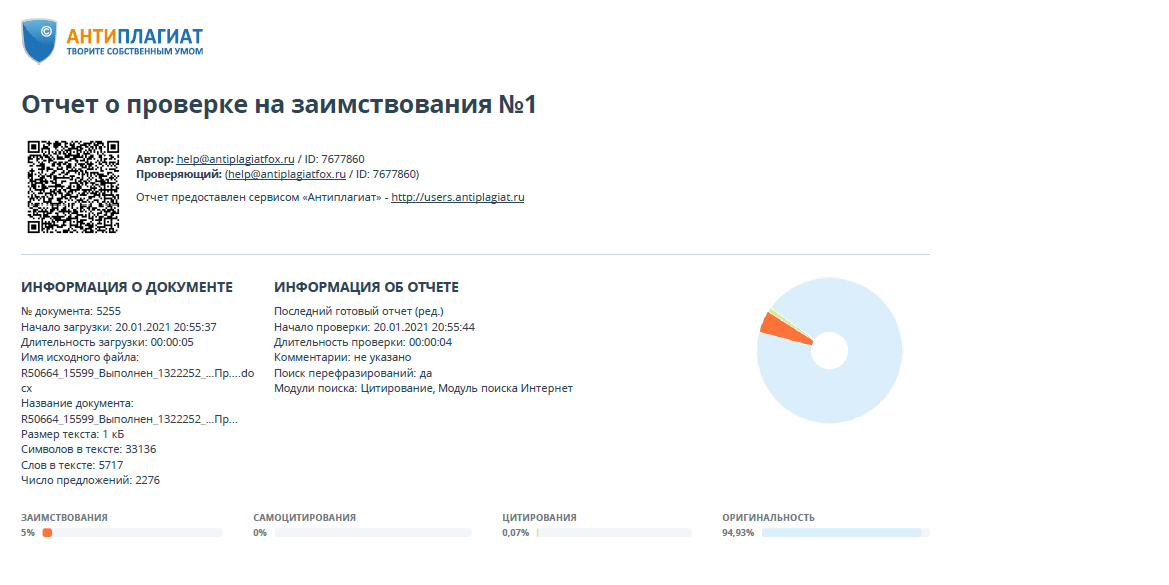 